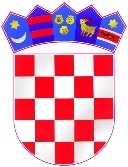 REPUBLIKA HRVATSKAZADARSKA ŽUPANIJAOPĆINA POSEDARJEOPĆINSKI NAČELNIKTrg Martina Posedarskog 123242 PosedarjeKLASA: 402-03/20-01/01URBROJ: 2198/07-3/1-20-01        Posedarje, 11. studenog 2020. godineNa temelju članka 19. Zakona o lokalnoj i područnoj (regionalnoj) samoupravi („Narodne novine“ broj 33/01, 60/01-vjerodostojno tumačenje, 129/05, 109/07, 125/08, 36/09, 36/09, 150/11, 144/12, 19/13-pročišćeni tekst, 137/15, 123/17), članka 47. Statuta Općine Posedarje-pročišćeni tekst („Službeni glasnik Općine Posedarje“ broj 03/18), te  članka 15. Pravilnika o financiranju javnih potreba Općine Posedarje („Službeni glasnik Općine Posedarje“ broj 4/18),  Općinski načelnik  Općine Posedarje,  objavljuje: Javni natječaj za predlaganje programa/projekata/manifestacija/inicijativa u okviru javnih potreba Općine Posedarje za 2021. godinu I.Općina Posedarje poziva pravne i fizičke osobe koje su programski usmjerene na rad u području sporta, kulture i školstva da se prijave na natječaj za financiranje programa/projekata/manifestacija/inicijativa koji doprinose zadovoljenju javnih potreba u području sporta, kulture i školstva. II.Pravne i fizičke osobe mogu prijaviti program/projekt/manifestaciju/inicijativu za slijedeće aktivnosti :KulturaSportŠkolstvoAKTIVNOST – KULTURAdjelatnosti ustanova, udruženja i organizacija u kulturi kao poticanje umjetničkog i kulturnog stvaralaštva,akcije i manifestacije koje pridonose razvitku kulturnog životaUkupno planirana vrijednost Natječaja – kultura je 80.000,00 kuna. Najmanji iznos financijskih sredstava koji se može prijaviti i ugovoriti po pojedinom programu/projektu/manifestaciji/inicijativi je 5.000,00 kuna, a najveći iznos po pojedinom programu/projektu/manifestaciji/inicijativi je 50.000,00  kuna.       2.1 AKTIVNOST – SPORTpoticanje i promicanje sporta,sportske aktivnosti djece i mladeži, djelovanje sportskih udruga,sudjelovanje na sportskim natjecanjima, sportska rekreacija za odrasle i sl.Ukupno planirana vrijednost Natječaja – sport je 700.000,00 kuna. Najmanji iznos financijskih sredstava koji se može prijaviti i ugovoriti po pojedinom programu/projektu/manifestaciji/inicijativi je  5.000,00 kuna, a najveći iznos po pojedinom programu/projektu/manifestaciji/inicijativi je 350.000,00  kuna.3.1. AKTIVNOST – ŠKOLSTVOodgoj i obrazovanje djecepoboljšanje uvjeta  obrazovanja Ukupno planirana vrijednost Natječaja – školstvo je 50.000,00 kuna.Najmanji iznos financijskih sredstava koji se može prijaviti i ugovoriti po pojedinom programu/projektu/manifestaciji/inicijativi je  5.000,00 kuna, a najveći iznos po pojedinom programu/projektu/manifestaciji/inicijativi je 50.000,00  kuna.III.Javni natječaj s cjelokupnom natječajnom dokumentacijom objavit će se na službenoj mrežnoj stranici Općine Posedarje www.opcina-posedarje.hrRok za podnošenje prijedloga je 30 dana od dana objave odnosno do 12. prosinca 2020. godineIV.Prijavu prijedloga na Natječaj može podnijeti fizička i pravna osoba koja djeluje u Republici Hrvatskoj,  a koja prijavljuje prijedlog koji je usmjeren na aktivnost u području kulture, sporta i školstva te temeljna svrha prijave prijedloga nije financijska dobit i koja je ispunila druge obveze prema davatelju financijskih sredstava.V.Prije potpisa ugovora udruga će morati priložiti dokaze:da se protiv odgovorne osobe u udruzi ne vodi kazneni postupak.VI.Prijedlozi programa/projekata/manifestacije/inicijative dostavljaju se isključivo na propisanim obrascima, koji su zajedno s Uputama za prijavitelje, dostupni na mrežnim stranicama Općine Posedarje: www.opcina-posedarje.hr	VII.Natječajnu dokumentaciju treba poslati preporučeno poštom, putem dostavljača ili osobno (predaja u pisarnicu) na sljedeću adresu:OPĆINA POSEDARJETRG MARTINA POSEDARSKOG  123242 POSEDARJE„Javni natječaj za predlaganje programa javnih potreba u__________________- NE OTVARATI“                                                                                                                  (navesti aktivnosti)VIII.Postupak zaprimanja, otvaranja i pregleda dostavljenih prijava, procjena prijava, dostava dodatne dokumentacije, ugovaranje, donošenje odluke o dodjeli financijskih sredstava, podnošenje prigovora, postupanje s dokumentacijom kao i indikativni kalendar provedbe Natječaja detaljno su opisani u Uputama za prijavitelje na Javni natječaj za predlaganje programa javnih potreba Općine Posedarje za 2021. godinu.XI.Razmatrat će se samo programi/projekti/manifestacije/inicijative koji su pravodobno prijavljeni, te koji u cijelosti zadovoljavaju propisane uvjete Javnog natječaja.X.Sva pitanja vezana uz ovaj Javni  natječaj mogu se postaviti isključivo elektroničkim putem, slanjem upita na adresu elektronske pošte: ana.kajtazi@opcina-posedarje.hr .                                                                   		                OPĆINSKI NAČELNIK                                                                                               IVICA KLANAC, dipl. ing. građ.                                                